扶余市源诚油气有限公司（加油部分）安全现状评价公示表注：各机构一定如实填写，所有信息在日常检查、年度考核中均要核查。说明：为便于省局统计抓取信息，请统一用此电子表格填写上传、不得自行加行、加列、合并等。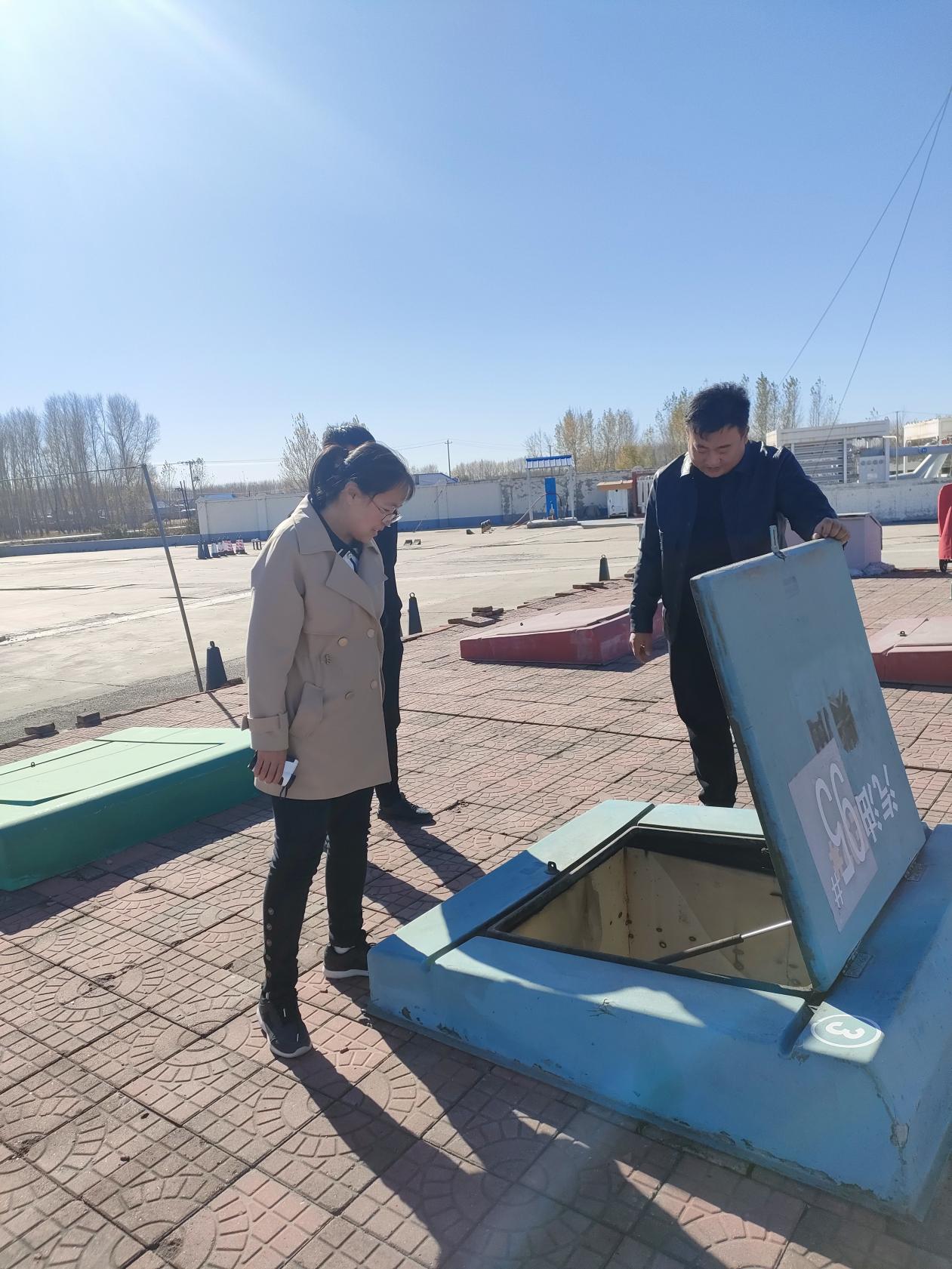 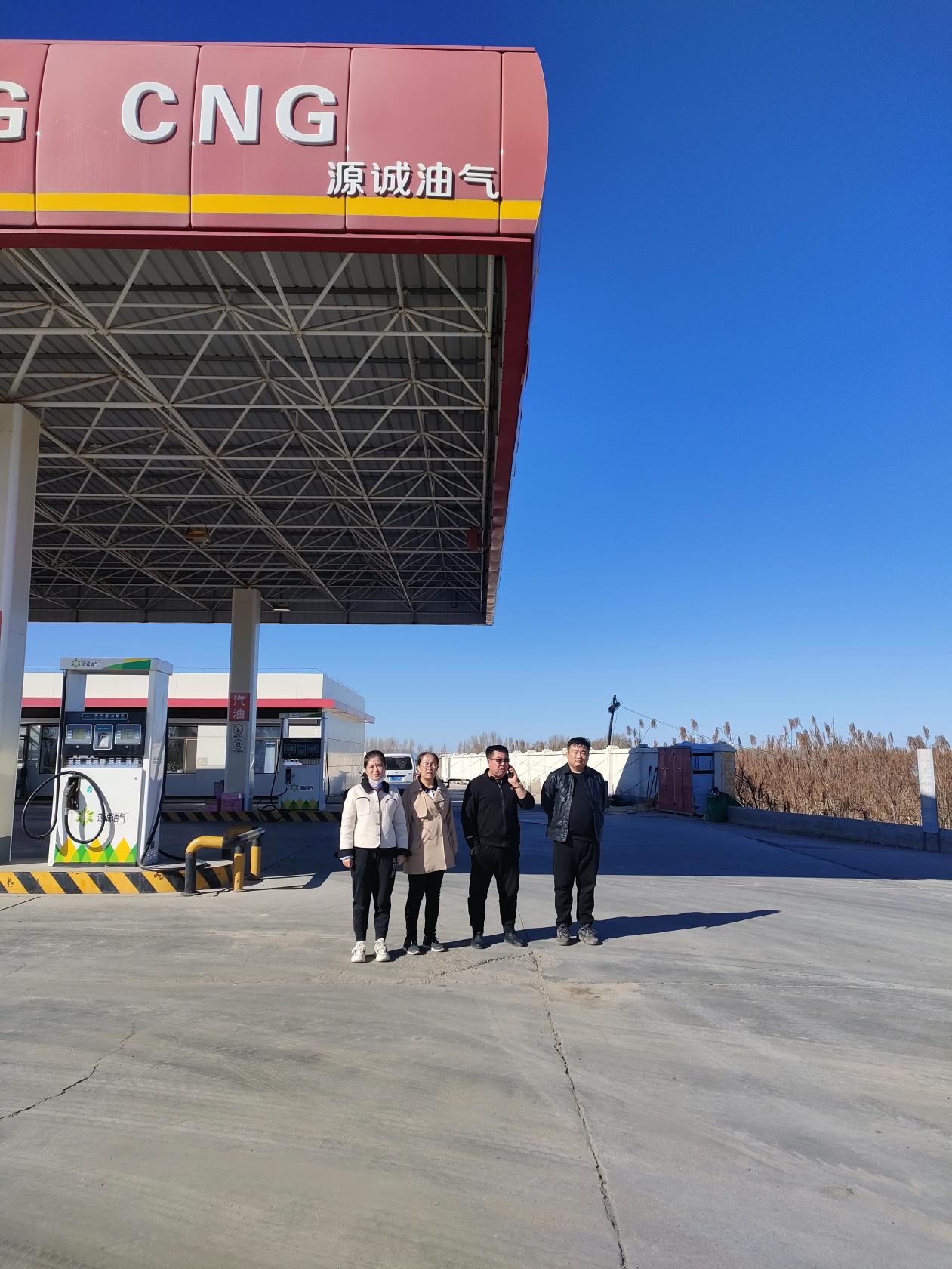 项目概况项目名称扶余市源诚油气有限公司（加油部分）安全现状评价行业类别成品油零售业项目概况项目业主陈华坤项目性质安全现状评价项目概况项目地址松原市扶余市长春岭镇松原市扶余市长春岭镇松原市扶余市长春岭镇项目概况项目简介该站总占地面积4563.3m2，站房占地面积313.69m2，罩棚水平投影面积720m2。该站共有5座埋地储罐，20m3双层SF汽油罐2座，20m3双层SF柴油罐3座，设60m³地上LNG储罐1座，设总水容积6m³的CNG储气瓶组。根据《汽车加油加气加氢站技术标准》（GB 50156-2021）第3.0.17条，油罐总容积为70m3（柴油罐容积折半计算），该站属一级加油加气合建站。该站总占地面积4563.3m2，站房占地面积313.69m2，罩棚水平投影面积720m2。该站共有5座埋地储罐，20m3双层SF汽油罐2座，20m3双层SF柴油罐3座，设60m³地上LNG储罐1座，设总水容积6m³的CNG储气瓶组。根据《汽车加油加气加氢站技术标准》（GB 50156-2021）第3.0.17条，油罐总容积为70m3（柴油罐容积折半计算），该站属一级加油加气合建站。该站总占地面积4563.3m2，站房占地面积313.69m2，罩棚水平投影面积720m2。该站共有5座埋地储罐，20m3双层SF汽油罐2座，20m3双层SF柴油罐3座，设60m³地上LNG储罐1座，设总水容积6m³的CNG储气瓶组。根据《汽车加油加气加氢站技术标准》（GB 50156-2021）第3.0.17条，油罐总容积为70m3（柴油罐容积折半计算），该站属一级加油加气合建站。评价机构组及评价项目评价机构吉林省正光安全科技有限公司机构负责人易振环评价机构组及评价项目技术负责人王玉平过程控制负责人蒲秀荣评价机构组及评价项目项目评价组长张东梅报告编制人杨红余评价机构组及评价项目报告审核人陈振芳项目安全评价师杨红余、冷兆国、杜东雷、郭宏评价机构组及评价项目参与评价工作的注册安全工程师、技术专家王玉平、张东梅、杨红余王玉平、张东梅、杨红余王玉平、张东梅、杨红余评价活动主要信息签订合同时间2023年10月报告提交时间2023年11月评价活动主要信息安全评价类型安全现状评价安全现状评价安全现状评价评价活动主要信息到现场开展评价活动人员张东梅、杜东雷、杨红余张东梅、杜东雷、杨红余张东梅、杜东雷、杨红余评价活动主要信息到现场开展评价活动时间2023年10月2023年10月2023年10月评价活动主要信息评价机构认为需要公开的其他信息评价活动主要信息评价结论扶余市源诚油气有限公司（加油部分）符合国家的相关法律、法规、规程及标准的要求。该项目采用的工艺、设备设施及辅助工程安全条件满足安全经营要求，评价结论为具备安全条件，符合安全经营要求。扶余市源诚油气有限公司（加油部分）符合国家的相关法律、法规、规程及标准的要求。该项目采用的工艺、设备设施及辅助工程安全条件满足安全经营要求，评价结论为具备安全条件，符合安全经营要求。扶余市源诚油气有限公司（加油部分）符合国家的相关法律、法规、规程及标准的要求。该项目采用的工艺、设备设施及辅助工程安全条件满足安全经营要求，评价结论为具备安全条件，符合安全经营要求。